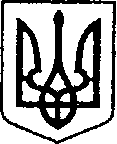 УКРАЇНАЧЕРНІГІВСЬКА ОБЛАСТЬН І Ж И Н С Ь К А    М І С Ь К А    Р А Д АВ И К О Н А В Ч И Й    К О М І Т Е ТР І Ш Е Н Н Явід 04 листопада 2021 р.               м. Ніжин    				№ 412 Про  втрату чинності п.3 рішеннявиконавчого комітету Ніжинської міської ради № 285 від 12 серпня 2021 року«Про погодження розміру щомісячної плати за навчання учнів в початкових спеціалізованих мистецьких навчальних закладах м. Ніжина»	Відповідно до ст. ст. 32, 40, 42, 53, 59  Закону України
 «Про місцеве самоврядування в Україні», Регламенту виконавчого комітету Ніжинської міської ради, затвердженого рішенням Ніжинської міської ради Чернігівської області від 24 грудня 2020 року № 27-4/2020, постанови Кабінету Міністрів України  від 20 жовтня 2021 р. № 1096 « Про внесення змін до  постанови Кабінету Міністрів України від 9 грудня 2020 р. № 1236 “Про встановлення карантину та запровадження обмежувальних протиепідемічних заходів з метою запобігання поширенню на території України гострої респіраторної хвороби COVID-19, спричиненої коронавірусом SARS-CoV-2”, виконавчий комітет міської ради  вирішив:1. Вважати таким, що втратив чинність п.3 рішення виконавчого комітету Ніжинської міської ради №  285 від 12 серпня 2021 року  «Про погодження розміру щомісячної плати за  навчання учнів в початкових спеціалізованих мистецьких навчальних закладах м. Ніжина».    2. Начальнику управління культури і туризму Ніжинської міської ради  Бассак Т.Ф. забезпечити оприлюднення даного рішення на сайті Ніжинської  міської ради.      3. Контроль за виконанням рішення покласти на заступника міського голови з питань діяльності виконавчих органів ради Смагу С.С.Міський голова                                                                    Олександр КОДОЛАВізують:Начальник управління культуриі туризму Ніжинської міської ради				Тетяна БАССАКЗаступник міського головиз питань діяльності виконавчих органів ради							Сергій СМАГАНачальник фінансового управління	Ніжинської міської ради					Людмила ПИСАРЕНКОКеруючий справами виконавчогокомітету Ніжинської міської ради				Валерій САЛОГУБ Начальник відділу юридично-кадровогозабезпечення виконавчого комітету Ніжинської міської ради					В’ячеслав ЛЕГАПОЯСНЮВАЛЬНА ЗАПИСКАдо рішення «Про втрату чинності п.3 рішення виконавчого комітету Ніжинської міської ради № 285 від 12 серпня 2021 року «Про погодження розміру щомісячної плати за  навчання учнів в початкових спеціалізованих  мистецьких навчальних закладах м. Ніжина»1. Обґрунтування необхідності прийняття акта Рішення   «Про втрату чинності п.3 рішення виконавчого комітету Ніжинської міської ради № 285 від 12 серпня 2021 року «Про погодження розміру щомісячної плати за  навчання учнів в початкових спеціалізованих  мистецьких навчальних закладах м. Ніжина» враховує відповідні зміни, що внесені Постановою Кабінету Міністрів  від 20 жовтня 2021 р. № 1096 до  Постанови Кабінету Міністрів України від 9 грудня 2020 р. № 1236 “Про встановлення карантину та запровадження обмежувальних протиепідемічних заходів з метою запобігання поширенню на території України гострої респіраторної хвороби COVID-19, спричиненої коронавірусом SARS-CoV-2”. Очне навчання учнів  в початкових спеціалізованих  мистецьких навчальних закладах м. Ніжина(як закладах освіти) залежить  від 100 відсоткової вакцинації працівників закладу, незалежно від карантинних зон.             Пункт 3 містив розмір щомісячної батьківської плати за навчання залежно   від зміни   карантинних зон, що на сьогодні вже є неактуальним.   Фінансово-економічне обґрунтування Реалізація даних змін   не потребують  виділення коштів з місцевого бюджету.   Начальник управління культури і туризму                                                                       Тетяна БАССАК 